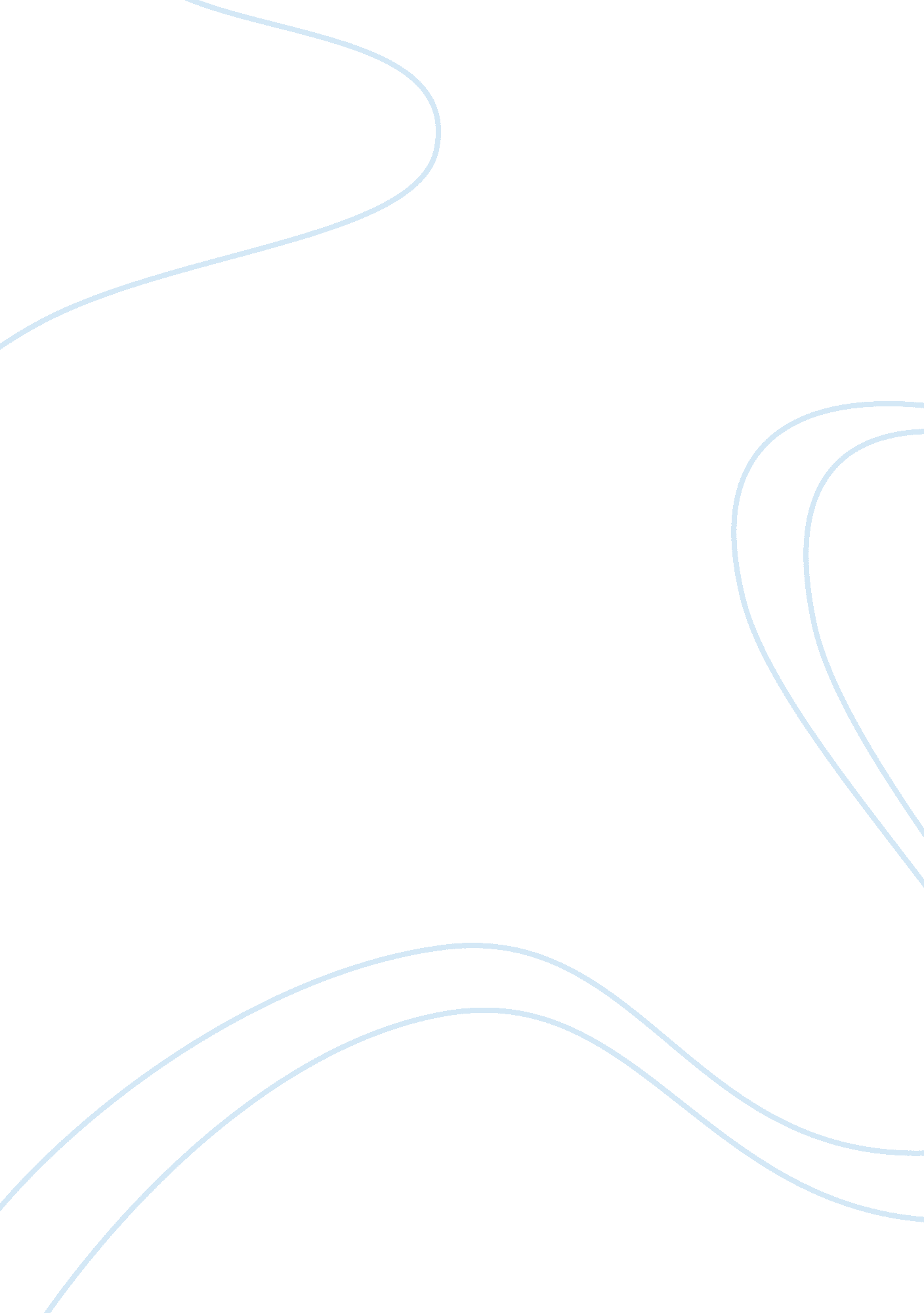 Position reviewLinguistics, English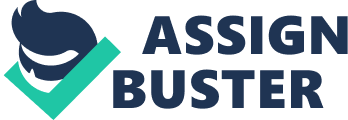 s Position Review The intended audience are those who provide services to the children with disabilities, and it is evident from the introduction that most parents seem not to understand the acronyms thus this leads into confusion and side conversations. one of the strategies that can be used to make the discussion more engaging, is by use of simple terminologies that can be understood by most of the parents. 2)the writer`s thesis statement is that parents of children with disabilities have difficulty in understanding most of the terminologies used and this prevents them from advocating fully for their children`s rights, thus there is need to educate them. 3)a)in paragraph three, inability of the parents of children with disabilities to understand terminologies has been brought out clearly. Teachers, therapists, health professionals, and even child advocates who provide services to these children often use terminologies and specialized language and forget that the parents cannot understand them including the most astute. b) In paragraph three, the writer states that even the most astute parents cannot understand the acronyms used by the professionals. Therefore the parents fail to understand them due to lack of knowledge and they feel embarrassed about that (Wilmshurst and Alan 241). c) In paragraph five, the writer makes appeals that include the use of simple language that the parents can easily understand and also parents accessing websites that can assist in understanding the various acronyms used in special education. 4) the passage is more persuasive in paragraph five, where the writer comes up with ways in which the problem could be solved where special educators can be made aware of the problem and then they communicate with the parents in manner that they are likely to understand. Parents are also encouraged to access websites that can assist them in understanding the various terminologies used (Wilmshurst and Alan 208). 5) The writer has created an active voice. The use of active voice is appropriate as it tries to enlighten the problems the parents of children with disabilities face and what can be done to assist them by the special educators. by use of active voice the writer creates adequate ethos. 6) The writer makes use of pathos by highlighting the problems the parents of children with disabilities go through while trying to understand special educators, who use acronyms that can hardly be understood by the parents. 7)There is need for parents of children with disabilities to learn special education as it is unique and has its own challenges. All necessary need to be done to assist the parents overcome language barrier to enable them advocate for their children in more appropriate manner. 
Work Cited 
Wilmshurst, Linda, and Alan W. Brue. A parents guide to special education: insider advice on how to navigate the system and help your child succeed. New York: AMACOM, 2005. Print. 